Publicado en España el 07/01/2020 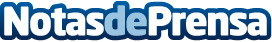 Más de 900.000 recambios vendidos en 2019 por FersayFersay cuenta con 18 franquicias, 35 corners y dos delegaciones propias, situadas en Alicante y TenerifeDatos de contacto:Pura de RojasALLEGRA COMUNICACION91 434 82 29Nota de prensa publicada en: https://www.notasdeprensa.es/mas-de-900-000-recambios-vendidos-en-2019-por Categorias: Nacional Franquicias Recursos humanos Consumo http://www.notasdeprensa.es